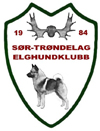 Møtested:			Microsoft Teams møteDato:				04.07.2021Tid:				17:00 – 18:00Medlemmer som møtte:									Gisle Andre Berdal		Leder			GABRoger Haugan			Nestleder		RHOttar Holden Andersen	Styremedlem		OHAKamilla Engen 		Styremedlem		KEMedlemmer som ikke møtte:									Anders Budal			Styremedlem		ABStig Alsethaug		1. varamedlem	SAStian Aune			2. varamedlem	STAAndre inviterte:										Sekretær:											Kamilla Engen		Styremedlem		KE	SAKSLISTE:											Saksnr.:	Sakstittel:33.21	Brev fra FS av 30.6.21 om ugyldig vedtak om uttak til NM bandhund 202134.21	Orienteringssak om Orkdalsprøven	35.21	Brev fra Valgkomiteen i NEKF av 27.4.21 distribuert til alle områdeklubber i elghund-Norge.36.21	Nytt møteSaks nr.:	Sakstittel:								Sakseier:33.21	Brev fra FS av 30.6.21 om ugyldig vedtak om uttak til 		STYRET NM bandhund 2021		Vedtak:Styret i STEHK har foretatt uttak til NM Bandhund 2021 og behandlet alle innkomne rettidige søknader fra medlemmer av klubben, jf. Pk. 3. Etter pk. 6 og 7 kan lokalklubb ikke rangere søker nr. 3 i NM uttaket, fordi han har søkt med resultat fra en prøve som er i strid med NKKs Jaktprøveregler for elghund – bandhund. Det er bare prøver gått i Norge etter norske prøveregler som gjelder for uttaket, og søker står derfor igjen med resultat fra kun to prøvedager, og kravet er tre.Forbundsstyret har til tross for at regelbruddet er begått av deltager, som er autorisert bandhunddommer, fattet vedtak i sak 68.21, som overstyrer uttaket i STEHK.Styret i STEHK må ta til etterretning, at Forbundsstyret i Norske Elghundklubbers Forbund har valgt å overta myndigheten i saken, og må derfor overlate til FS å stå ansvarlig og fatte vedtak om at søker nr. 3 skal tas inn i rangeringen av deltagere fra Sør-Trøndelag Elghundklubb til NM Bandhund 2021, og fortrenge andre medlemmer fra klubben i rangeringen, som har søkt med korrekte prøver.Styret i STEHK er sterkt uenig i avgjørelsen, men erkjenner at FS har instruerende makt overfor områdeklubber. Saken er kontroversiell, med tanke på tidligere reaksjoner i NKK organisasjonen, på liknende regelbrudd, samt at søker nr. 3 er autorisert dommer, underlagt det Etiske regelverk, og hans sentrale rolle i FS drift av Forbundet, at det vil være naturlig å ta saken opp på Representantskapsmøte i Norske Elghundklubbers Forbund 2022.34.21		Orienteringssak om Orkdalsprøven					STYRET		Vedtak:Prøveleder har tatt kontakt med alle grunneiere, og prøveterrengene har fått ny godkjenning. Normal påmelding, og nesten nok dommere har sagt seg villig til å dømme. Bra fordeling av dommerressurs på klubbens ulike bandhundarrangementer så langt. Vedtatt å ikke ha matservering da pandemien fortsatt eksisterer, men observatører fra band- og løshundkursene innlemmes.35.21	Brev fra Valgkomiteen i NEKF av 27.4.21 distribuert til alle    	STYRET områdeklubber i elghund-Norge.		Vedtak:Enstemmig vedtak om å sende en reaksjon på brevet, med innspill til RS 2022.36.21		Nytt møte								STYRET		Vedtak:		Når nytt møtetidspunkt aktualiseres. 